           14 ноября 2019 года отдел краеведения Богучарской районной библиотеки в рамках проекта «Литературный десант» посетили МКОУ «Твердохлебовская СОШ» с литературным уроком «В гостях у сказки».  Библиотекари подготовили видео-презентацию, ознакомили ребят с жизнью и творчеством воронежских сказителей А.Н. Афанасьева, А. Н. Корольковой, А. К. Барышниковой. Ребятам рассказали, что такое сказка, чем литературная, авторская сказка отличается от народной, и по каким признакам мы можем выделить бытовые сказки, волшебные сказки и сказки о животных. Вниманию детей был представлен пальчиковый театр по сказке «Колобок», в которой ребята принимали активное участие. Была оформлена книжная выставка под названием «Сказки Воронежского края», а в завершении мероприятия был показан мультфильм «Волшебное кольцо».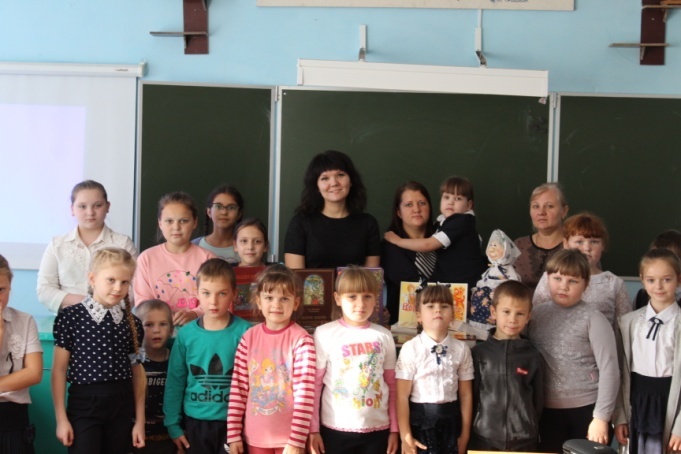 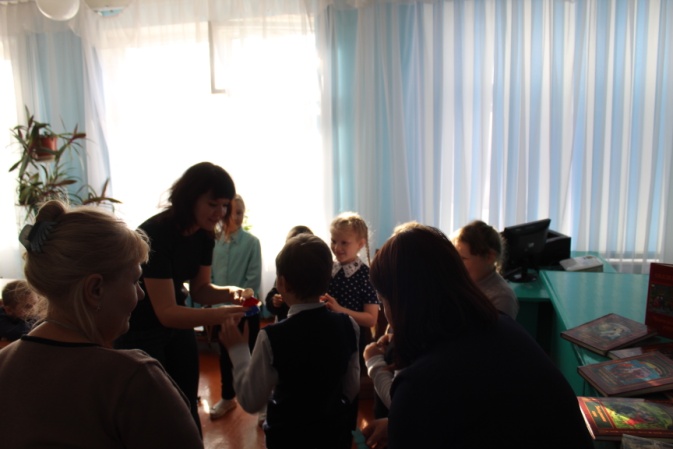 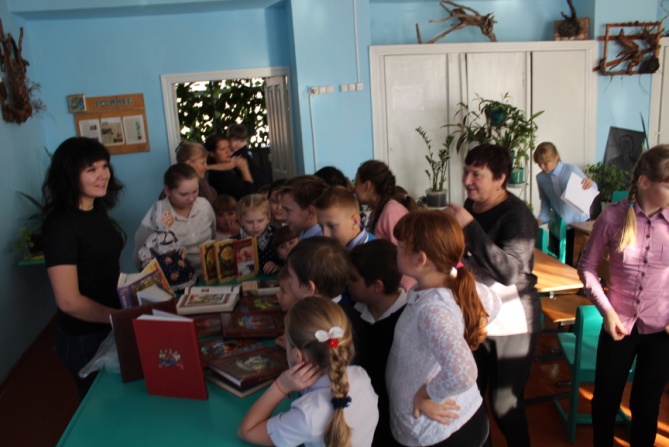 